2.  melléklet a 2/2019. (II.28.). önkormányzati rendelethezTelepülésképvédelmi lehatárolások térképmelléklet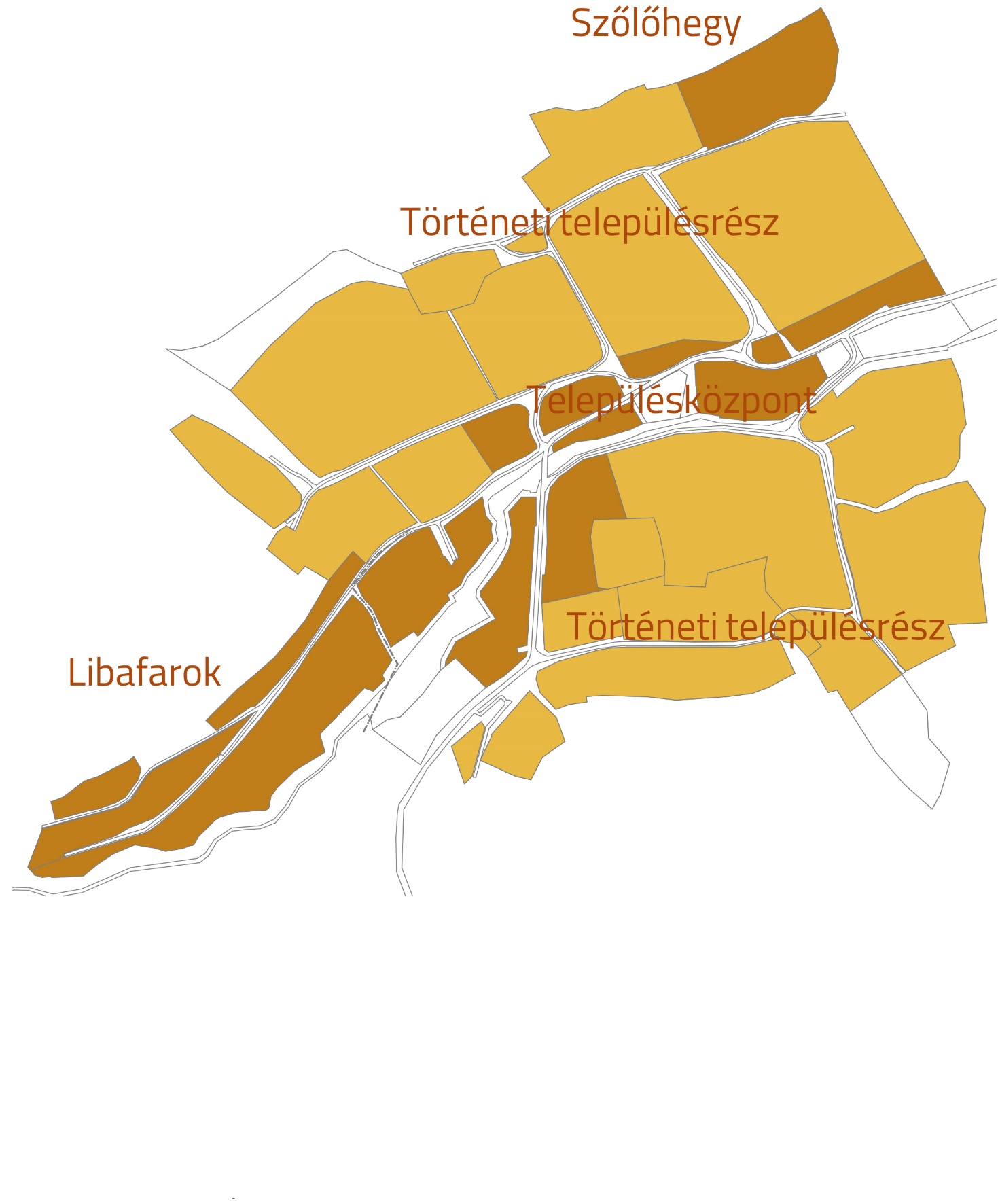 